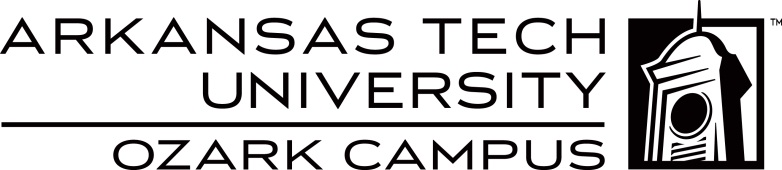 Supervisor Evaluation of InternSpring 2014 - Spring 2017 SummaryN = 55Internships offer a critical laboratory for converting classroom knowledge into practical wisdom.  In this process, you have been a key partner.  In this evaluation, please help us ascertain the student’s performance in executing the responsibilities provided by this internship.  Your assessment will count for a significant part of the grade that this student earns in the Internship course.  Please take a few minutes to rate the student in the areas below.  If any of the following criteria are not applicable to this internship experience, please mark the column “n/a”.Please use the following scale to rate the student intern in each of the criteria below:  	5 = Exceptional	2 = Uncomplimentary/Below Average  	4 = Commendable/Above Average	1 = Unsatisfactory/Poor 	3 = Fair/Average	n/a = Does not applyPlease rate the student intern on each item (use scale above)54321n/aAbility to LearnAbility to LearnAbility to LearnAbility to LearnAbility to LearnAbility to LearnAbility to Learn  1.  Asks pertinent and purposeful questions34191100  2.  Seeks out and utilizes appropriate resources36151201  3.  Accepts responsibility for mistakes and learns from experiences36133012Reading/Writing/Computation SkillsReading/Writing/Computation SkillsReading/Writing/Computation SkillsReading/Writing/Computation SkillsReading/Writing/Computation SkillsReading/Writing/Computation SkillsReading/Writing/Computation Skills1.  Reads/comprehends/follows written materials321670002.  Communicates ideas and concepts clearly in writing281871013.  Works with mathematical procedures appropriate to the job161641018Listening and Oral Communication SkillsListening and Oral Communication SkillsListening and Oral Communication SkillsListening and Oral Communication SkillsListening and Oral Communication SkillsListening and Oral Communication SkillsListening and Oral Communication Skills1.  Listens to others in an active and attentive manner401050002.  Effectively participates in meetings or group settings361340023.  Demonstrates effective verbal communication skills31185100Professional and Career Development SkillsProfessional and Career Development SkillsProfessional and Career Development SkillsProfessional and Career Development SkillsProfessional and Career Development SkillsProfessional and Career Development SkillsProfessional and Career Development Skills1.  Exhibits self-motivated approach to work321552012.  Demonstrates ability to set appropriate priorities/goals331352203.  Exhibits professional behavior and attitude33137200Interpersonal and Teamwork SkillsInterpersonal and Teamwork SkillsInterpersonal and Teamwork SkillsInterpersonal and Teamwork SkillsInterpersonal and Teamwork SkillsInterpersonal and Teamwork SkillsInterpersonal and Teamwork Skills1.  Manages and resolves conflict in an effective manner251952132.  Supports and contributes to a team atmosphere311842003.  Demonstrates assertive but appropriate behavior32166001Organizational Effectiveness SkillsOrganizational Effectiveness SkillsOrganizational Effectiveness SkillsOrganizational Effectiveness SkillsOrganizational Effectiveness SkillsOrganizational Effectiveness SkillsOrganizational Effectiveness Skills1.  Seeks to understand and support the organization’s missions/goals371221112.  Fits in with the norms and expectations of the organization                                                     23       8         2        2         0         02.  Fits in with the norms and expectations of the organization                                                     23       8         2        2         0         02.  Fits in with the norms and expectations of the organization                                                     23       8         2        2         0         02.  Fits in with the norms and expectations of the organization                                                     23       8         2        2         0         02.  Fits in with the norms and expectations of the organization                                                     23       8         2        2         0         02.  Fits in with the norms and expectations of the organization                                                     23       8         2        2         0         02.  Fits in with the norms and expectations of the organization                                                     23       8         2        2         0         03.  Works within appropriate authority and decision-making channels36126000Basic Work HabitsBasic Work HabitsBasic Work HabitsBasic Work HabitsBasic Work HabitsBasic Work HabitsBasic Work Habits1.  Reports to work as scheduled and on time39841202.  Exhibits a positive and constructive attitude38942203.  Dress and appearance are appropriate for this organization38116000Character AttributesCharacter AttributesCharacter AttributesCharacter AttributesCharacter AttributesCharacter AttributesCharacter Attributes1.  Brings a sense of values and integrity to the job341640102.  Behaves in an ethical manner401220103.  Respects the diversity (religious/cultural/ethnic) of co-workers41112001Academic KnowledgeAcademic KnowledgeAcademic KnowledgeAcademic KnowledgeAcademic KnowledgeAcademic KnowledgeAcademic KnowledgeIntern has sufficient academic knowledge to contribute to the organization.28224100Understands concepts and applies knowledge on the job.27206200Technical SkillsTechnical SkillsTechnical SkillsTechnical SkillsTechnical SkillsTechnical SkillsTechnical SkillsIntern has technical skills appropriate to the level in school and in job requirements.27215001Quality of Work:  Quality of Work:  Quality of Work:  Quality of Work:  Quality of Work:  Quality of Work:  Quality of Work:  1.  Intern completes tasks accurately and thoroughly.  351530002.  Work reflects neatness, attention to detail, and compliance to company standards.35134000Analysis and Judgment  Analysis and Judgment  Analysis and Judgment  Analysis and Judgment  Analysis and Judgment  Analysis and Judgment  Analysis and Judgment  1. Intern demonstrates the ability to analyze and discern facts.  Applies skills appropriate    for carrying out tasks and solving problems.282051012.  Makes sound decisions.32175100ProfessionalismProfessionalismProfessionalismProfessionalismProfessionalismProfessionalismProfessionalism1.  Intern exhibits self-confidence and maturity.271792002.  Projects a professional appearance.  35135000Displays a willingness to learn.  40105000Accepts suggestions and constructive feedback.37153010AccountabilityAccountabilityAccountabilityAccountabilityAccountabilityAccountabilityAccountabilityIntern is punctual in attending work, meetings and appointments.  Is reliable and follows through in an appropriate and dependable manner.4253120Open Category:  Industry-Specific SkillsOpen Category:  Industry-Specific SkillsOpen Category:  Industry-Specific SkillsOpen Category:  Industry-Specific SkillsOpen Category:  Industry-Specific SkillsOpen Category:  Industry-Specific SkillsOpen Category:  Industry-Specific SkillsAre there any skills or competencies that you feel are important to the profession or career-field (represented by your organization) that have not been previously listed in this evaluation?  If so, please list these skills below and assess the intern accordingly.Overall Rating (Please provide an overall rating of your intern.)  3794000